Eclipse-HX matrix system overview using Gateway (CG-X4-MIP1-M4W3.)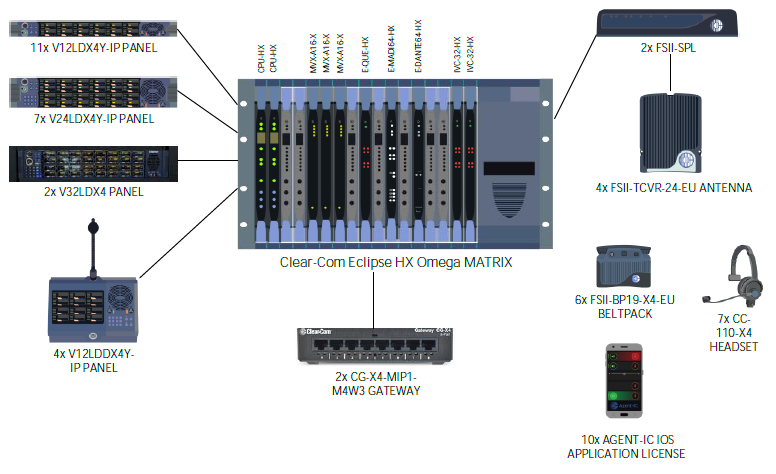 Gateway wiring (CG-X4-MIP1-M4W3.)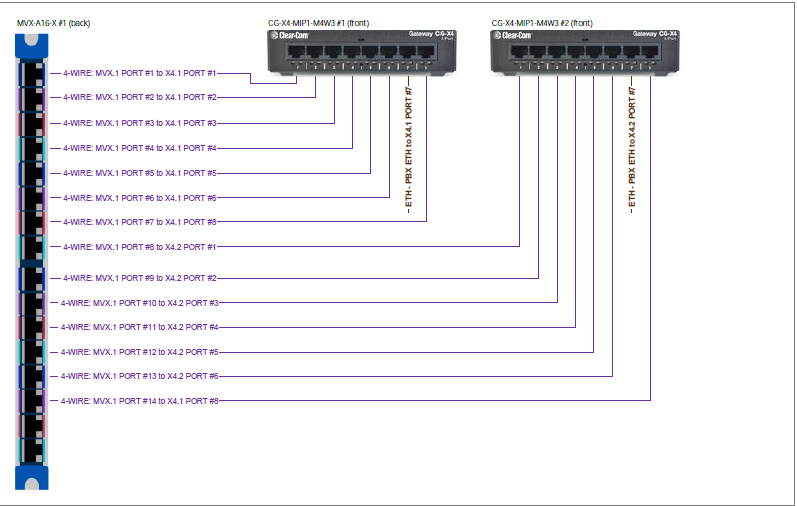 